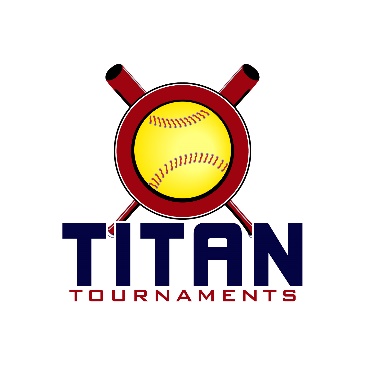 	Thanks for playing ball with Titan!	
Park Address: Fowler Park – 4110 Carolene Way, Cumming, GA

Format: 3 seeding games + single elimination bracket playDirector: Allen (770)-895-5094Roster and Waiver Forms must be submitted to the onsite director upon arrival and birth certificates must be available on site in each head coach’s folder.Entry Fee - $335
Team Gate Fee - $120
Sanction $35 if unpaid in 2020Please check out the How much does my team owe document.Run rule is 12 after 3, 10 after 4, 8 after 5. Games are 7 innings if time permits.Pitching rule changes for 2020 – 1. The pitcher’s pivot foot shall maintain contact with the pitcher’s plate until the forward step. Note: a pitcher may now take a step back with the non-pivot foot from the plate prior, during, or after the hands are brought together. 
2. Illegal Pitch – Is a ball on the batter. Note: Runners will no longer be advanced one base without liability to be put out.The on deck circle is on your dugout side. If you are uncomfortable with your player being that close to the batter, you may have them warm up further down the dugout, but they must remain on your dugout side.
Headfirst slides are allowed, faking a bunt and pulling back to swing is allowed.Runners must make an attempt to avoid contact, but do not have to slide.
Warm Up Pitches – 5 pitches between innings or 1 minute, whichever comes first.Coaches – one defensive coach is allowed to sit on a bucket or stand directly outside of the dugout for the purpose of calling pitches. Two offensive coaches are allowed, one at third base, one at first base.
Offensive: One offensive timeout is allowed per inning.
Defensive: Three defensive timeouts are allowed during a seven inning game. On the fourth and each additional defensive timeout, the pitcher must be removed from the pitching position for the duration of the game. In the event of extra innings, one defensive timeout per inning is allowed.
An ejection will result in removal from the current game, and an additional one game suspension. Flagrant violations are subject to further suspension at the discretion of the onsite director.
*Seeding Schedule*Games are 75 minutes finish the inning*Please be prepared to play at least 15 minutes prior to your team’s scheduled start times*12U “C” Bracket12U Gold12U SilverTimeFieldGroupTeamScoreTeam12U “C”12U “C”12U “C”12U “C”12U “C”12U “C”9:304SeedingLady Combat3-7Atlanta Flames – Anderson11:004SeedingGeorgia Storm1-6DHYS Red Devils12:304SeedingLady Combat0-3DHYS Red Devils2:004SeedingGeorgia Storm8-4Atlanta Flames – Anderson3:301SeedingDHYS Red Devils3-0Atlanta Flames - Anderson3:304SeedingGeorgia Storm9-5Lady Combat12U “B”12U “B”12U “B”12U “B”12U “B”12U “B”8:001TitanFirecrackers 091-12Atlanta Vipers 099:301TitanFirecrackers 0915-1Outlawz 099:302TitanAtlanta Patriots 08 - Jones9-6North Georgia Saints9:303SpartanDacula Select 095-6GA Scorcherz 2K911:001TitanFirecrackers 093-5Atlanta Premier 08 Britt11:002TitanAtlanta Patriots 08 – Jones5-5Atlanta Vipers 0911:003SpartanElite Gamers4-5Crossfire 0812:301TitanOutlawz 090-16Atlanta Premier 08 Britt12:302TitanNorth Georgia Saints3-1Atlanta Vipers 0912:303SpartanElite Gamers6-2Dacula Select 092:001TitanOutlawz 091-9Atlanta Patriots 08 - Jones2:002TitanNorth Georgia Saints2-7Atlanta Premier 08 Britt2:003SpartanGA Scorcherz 2K92-3Crossfire 083:302SpartanDacula Select 095-5Crossfire 083:303SpartanGA Scorcherz 2K96-7Elite Gamers5:004Bracket Game 11 Seed

DHYS Red Devils4-04 Seed

Lady Combat6:304Bracket Game 22 Seed

Georgia Storm10-53 Seed

Atlanta Flames - Anderson8:00
C-Ship4Bracket Game 3Winner of Game 1

DHYS Red Devils14-7Winner of Game 2

Georgia Storm5:002Bracket Game 1Spartan 2 Seed

Elite Gamers0-4Titan 3 Seed

Atlanta Vipers 095:003Bracket Game 2Spartan 1 Seed

Crossfire 086-5Titan 2 Seed

Atlanta Patriots 08 – Jones6:303Bracket Game 3Titan 1 Seed

Atlanta Premier 08 Britt4-2Winner of Game 1

Atlanta Vipers 098:00
C-Ship3Bracket Game 4Winner of Game 2

Crossfire 083-5Winner of Game 3

Atlanta Premier 08 Britt5:001Bracket Game 1Spartan 4 Seed

Dacula Falcons 094-3Titan 6 Seed

Outlawz 096:301Bracket Game 2Spartan 3 Seed

GA Scorcherz 2K97-1Titan 5 Seed

Firecrackers 096:302Bracket Game 3Titan 4 Seed

North GA Saints10-4Winner of Game 1

Dacula Falcons 098:00
C-Ship2Bracket Game 4Winner of Game 2

GA Scorcherz 2K92-8Winner of Game 3

North GA Saints